Směrnice č.1/2016pro zadávání veřejných zakázek malého rozsahuOBEC OVESNÁ LHOTA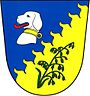 Účinnost od 13. října 2016Čl. 1Úvodní ustanoveníTato směrnice upravuje postup při zadávání veřejných zakázek malého rozsahu specifikovaných v § 6, § 12 odst. 6 a § 147a zákona č. 137/2006 Sb., o veřejných zakázkách, ve znění pozdějších předpisů (dále jen "zákon"), tj. veřejných zakázek na dodávky a služby, jejichž finanční objem nepřesáhne 2.000.000 Kč bez DPH a veřejných zakázek na stavební práce, jejichž finanční objem nepřesáhne 6.000.000 Kč bez DPH. Čl. 2Veřejné zakázky malého rozsahuVeřejné zakázky malého rozsahu ve smyslu § 12 odst. 6 zákona č. 137/2006 Sb. není zadavatel v souladu s § 18 odst. 3 povinen zadávat postupem podle zákona, ale musí vždy dodržovat zásady uvedené v § 6 tj. zásady transparentnosti, rovného zacházení a zákazu diskriminace. Zadavatelem je obec Ovesná Lhota (dále jen ,,obec“). Kompletní průběh zadávacího řízení zajišťuje Obecní úřad Ovesná Lhota.Pro zadávání veřejných zakázek malého rozsahu tato směrnice stanoví následující postup: 2.1 Stanovení hodnoty zakázky2.1.1Zakázky malého rozsahu mohou být v daném kalendářním roce ve svém souhrnu zadávány v rozsahu a do výše, která je schválena rozpočtem obce a v jeho rámci příslušnou rozpočtovou položkou. Průběh čerpání rozpočtové položky při zadávání veřejných zakázek malého rozsahu je regulován správcem rozpočtu.2.1.2 Předpokládanou hodnotou veřejné zakázky se rozumí zadavatelem předpokládaná výše peněžitého závazku vyplývajícího z plnění veřejné zakázky, který je zadavatel povinen stanovit pro účely postupu v zadávacím řízení před jeho zahájením. Při stanovení předpokládané hodnoty je vždy rozhodná cena bez DPH.2.1.3 Předpokládanou hodnotu veřejné zakázky stanoví zadavatel v souladu s pravidly stanovenými v zákoně a na základě údajů a informací o zakázkách stejného nebo podobného předmětu plnění.             												Nemá - li zadavatel k dispozici takové údaje, stanoví předpokládanou hodnotu na základě údajů a informací získaných průzkumem trhu s požadovaným plněním, popř. jiným vhodným způsobem. Pro stanovení výše předpokládané hodnoty je rozhodný den odeslání výzvy.2.2. Veřejné zakázky malého rozsahu do 100.000 Kč (bez DPH)2.2.1Veřejné zakázky na dodávky, služby a na stavební práce do výše 100.000 Kč lze uskutečnit přímo v kompetenci příslušného příkazce operace a správce rozpočtu dle aktuální situace na trhu. Tyto zakázky mohou být realizovány formou objednávky, písemnou smlouvou nebo formou ústní smlouvy uzavřené na místě.2.2.2Dodrženy musí být principy efektivnosti, hospodárnosti a účelovosti a zásady řídící kontroly dle vnitřní směrnice o finanční kontrole.2.3 Veřejné zakázky malého rozsahu vyšší než 100.000 Kč až 500.000 Kč (bez DPH)2.3.1Dodavatele pro veřejné zakázky malého rozsahu na dodávky a služby, vč. stavebních prací, jejichž předpokládaná cena je vyšší než 100.000 Kč a nepřesáhne 500.000 Kč (bez DPH), vybírá minimálně tří členná komise na schůzi zastupitelstva obce (starosta, místostarosta, správce rozpočtu) zmin. 2 nabídek, a to na základě nejméně tří obeslaných dodavatelů. 2.3.2V případě havárie nebo nebezpečí z prodlení postačí nabídka jednoho dodavatele. Je přitom povinen dodržet zásady stanovené v článku 2.2.4. Veřejné zakázky malého rozsahu nad 500.000 Kč (bez DPH)2.4.1O zahájení zadávacího řízení veřejné zakázky malého rozsahu, na dodávky a služby, jejichž předpokládaná cena přesáhne 500.000 Kč (bez DPH) a nedosáhne 2.000.000 Kč (bez DPH) a v případě zakázky na stavební práce, jejichž předpokládaná cena přesáhne 500.000 Kč (bez DPH) a nedosáhne 6.000.000 Kč (bez DPH) rozhoduje zastupitelstvo obce.2.4.2U těchto veřejných zakázek malého rozsahu se vyzvou nejméně 3 dodavatelé k předložení nabídky. Text výzvy a seznam přímo obeslaných dodavatelů schvaluje zastupitelstvo obce. 2.4.3                                                                                                             Zastupitelstvo obce jmenuje nejméně tříčlennou komisi pro posouzení a hodnocení nabídek složenou z členů zastupitelstva obce (jeden člen komise musí mít odbornost ve vztahu k požadovanému plnění - vzdělání v příslušném oboru, pokud to zastupitelstva). Doba pro podání nabídek musí být minimálně 10 dní ode dne odeslání výzvy dodavatelům.2.4.4Komise zvolí ze svého středu předsedu, otevře neveřejné nabídky a o průběhu jednání sepíše protokol, který musí obsahovat seznam posuzovaných nabídek, které byly ze zadávacího řízení vyloučeny spolu s uvedením důvodů, popisem hodnocení zbývajících nabídek s odůvodněním, výsledek hodnocení a údaje o složení hodnotící.2.4.5Zastupitelstvo obce rozhoduje o výběru nejvhodnější nabídky a schvaluje dodavatele. Smlouvu o provedení zakázky podepisuje starosta obce.                                                                                                                                                                                                                                                                                                  -2-                                                                                                                                                                                                                                                      Čl. 3Společná ustanovení k čl. 2.4Ve výzvě, dle této směrnice, se uvede zejména:a)identifikace zadavatele b)vymezení předmětu veřejné zakázky malého rozsahu c)místo a doba plnění d)požadovaný obsah nabídky e)kritéria hodnocení nabídky f)doložení těchto dokladů: 1. při předložení nabídky (kopie):                                                                                      - prokázání oprávnění k podnikání (např. předložení živnostenského listu nebo výpisu z obchodního --rejstříku či jiné evidence, pokud v ní má být dodavatel zapsán podle zvláštních právních předpisů); --oprávnění k podnikání 2. před podpisem smlouvy (originál, příp. úředně ověřená kopie): 	-prokázání oprávnění k podnikání (např. předložení živnostenského listu) včetně předložení výpisu z obchodního rejstříku či jiné evidence (pokud v ní má být dodavatel zapsán podle zvláštních právních                                    předpisů) ne starší 90 dnů oprávnění k podnikání -ověřené kopie dokladů dodavatele o tom, že splňuje následující kritéria (u právnické osoby podepsané osobou oprávněnou jednat jejím jménem): 1) není v likvidaci (jde-li o právnickou osobu) 2)v uplynulých 3 letech proti němu nebyl prohlášen konkurs nebo konkurs nebyl zrušen pro   nedostatek majetku 3)nemá v evidenci daní daňové nedoplatky 4)nemá nedoplatek na pojistném a na penále na veřejné zdravotní pojištění, nebo na pojistném a na penále na sociální zabezpečení, příspěvku na státní politiku zaměstnanosti, s výjimkou případů, kdy bylo povoleno splácení ve splátkách a není v prodlení se splácením splátek -ověřené kopie dokladů dodavatele o tom, že nebyl pravomocně odsouzen pro trestný čin nebo došlo k zahlazení odsouzení trestného činu, jehož skutková podstata, souvisí s předmětem podnikání, jde-li o fyzickou osobu. Jde-li o právnickou osobu, musí tuto podmínku splňovat a prohlášení učinit statutární zahraniční právnické osoby nebo statutárním orgánem pověřený zástupce. g)platební podmínky h)způsob a místo podávání nabídek i)další požadavky a podmínkyVšem účastníkům řízení bude písemně do 10 pracovních dnů od rozhodnutí zadavatele oznámeno, zda byli vybráni k realizaci veřejné zakázky malého rozsahu či nikoliv a čí nabídka byla vybrána spolu se stručným odůvodněním výběru. Čl. 4Závěrečná ustanovení4.1 V souladu se zákonem č. 128/2000 Sb., o obcích, ve znění pozdějších předpisů, si může zastupitelstvo obce vyhradit pravomoc pro jednotlivé případy výběru dodavatele.4.1.1Tato směrnice byla schválena usnesením Zastupitelstva obce Ovesná  Lhota  č 2  dne 12. 10. 2016 a nabývá účinnosti dne 13. 10. 2016.……………………  	                                             ………………….       Ing. Pavel Mrkvička                                                              Tereza Kadlecová                                                                         starosta                                                                            místostarostka                                    -3-                                                                     